BURDUR MEHMET AKİF ERSOY ÜNİVERSİTESİ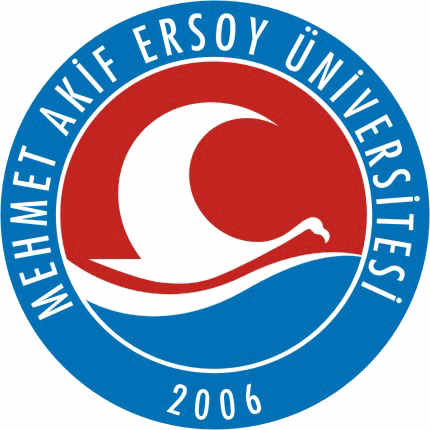 SANAT ve TASARIM  FAKÜLTESİ DEKANLIĞINAFakülteniz ……………..Bölümü……………………..Anasanat Dalı…….Sınıf ………………… no’lu öğrencisiyim. Öğrenci Kimlik Kartımı kaybettim. Yenisinin çıkarılması hususunda; Bilgilerinizi ve gereğini arz ederim.                                                                                                                       ……./……../20…                                                 						    Ad-Soyad:                                                             						İmza:T.C.Kimlik NO:……Tel. NO.	:Ek: Gazete İlanı.